								Утверждено на заседании президиума								Протокол № 50 от 17.01.2024 г.ПоложениеБелоярской районной организации Профсоюза работников народного образования и науки РФ «О льготном размере членских взносов в 2024 году»1. Общие положения.	Льготный размер членских профсоюзных взносов на 2024 год рассчитывается в соответствии с методикой следующим образом:  В соответствии с Уставом Профсоюза и Положением о порядке уплаты, распределения, учета членских профсоюзных взносов в Профсоюзе работников народного образования и науки РФ, учитывая, что с 01 января 2024 года произошло повышение минимального размера оплаты труда до 22 128 рублей 30 копеек (с учетом уральского районного коэффициента),   президиум Белоярской районной организации Профсоюза ПОСТАНОВЛЯЕТ: Установить в Белоярской районной организации Профсоюза и первичных профсоюзных организациях работников   профессионального образования   с 01 января 2024 года льготный размер членских профсоюзных взносов для лиц, не имеющих заработной платы (неработающие пенсионеры, женщины, временно прекратившие работу в связи с рождением и воспитанием детей, и другие категории), в размере   531 рубль в год.Пример:Расчет льготного размера годового взноса от размера МЗП:    22 128 рублей 30 копеек * 0,2 % * 12 месяцев =     531 руб.Председатель Белоярской районной организацииПрофсоюза								Л.А.Галахова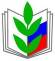 ПРОФСОЮЗ РАБОТНИКОВ НАРОДНОГО ОБРАЗОВАНИЯ И НАУКИ РОССИЙСКОЙ ФЕДЕРАЦИИ(ОБЩЕРОССИЙСКИЙ ПРОФСОЮЗ ОБРАЗОВАНИЯ)БЕЛОЯРСКАЯ РАЙОННАЯ ОРГАНИЗАЦИЯ ПРОФСОЮЗА РАБОТНИКОВ НАРОДНОГО ОБРАЗОВАНИЯ И НАУКИ РОССИЙСКОЙ ФЕДЕРАЦИИРАЙОННЫЙ КОМИТЕТ ПРОФСОЮЗАПРОФСОЮЗ РАБОТНИКОВ НАРОДНОГО ОБРАЗОВАНИЯ И НАУКИ РОССИЙСКОЙ ФЕДЕРАЦИИ(ОБЩЕРОССИЙСКИЙ ПРОФСОЮЗ ОБРАЗОВАНИЯ)БЕЛОЯРСКАЯ РАЙОННАЯ ОРГАНИЗАЦИЯ ПРОФСОЮЗА РАБОТНИКОВ НАРОДНОГО ОБРАЗОВАНИЯ И НАУКИ РОССИЙСКОЙ ФЕДЕРАЦИИРАЙОННЫЙ КОМИТЕТ ПРОФСОЮЗАПРОФСОЮЗ РАБОТНИКОВ НАРОДНОГО ОБРАЗОВАНИЯ И НАУКИ РОССИЙСКОЙ ФЕДЕРАЦИИ(ОБЩЕРОССИЙСКИЙ ПРОФСОЮЗ ОБРАЗОВАНИЯ)БЕЛОЯРСКАЯ РАЙОННАЯ ОРГАНИЗАЦИЯ ПРОФСОЮЗА РАБОТНИКОВ НАРОДНОГО ОБРАЗОВАНИЯ И НАУКИ РОССИЙСКОЙ ФЕДЕРАЦИИРАЙОННЫЙ КОМИТЕТ ПРОФСОЮЗАПРОФСОЮЗ РАБОТНИКОВ НАРОДНОГО ОБРАЗОВАНИЯ И НАУКИ РОССИЙСКОЙ ФЕДЕРАЦИИ(ОБЩЕРОССИЙСКИЙ ПРОФСОЮЗ ОБРАЗОВАНИЯ)БЕЛОЯРСКАЯ РАЙОННАЯ ОРГАНИЗАЦИЯ ПРОФСОЮЗА РАБОТНИКОВ НАРОДНОГО ОБРАЗОВАНИЯ И НАУКИ РОССИЙСКОЙ ФЕДЕРАЦИИРАЙОННЫЙ КОМИТЕТ ПРОФСОЮЗАПРОФСОЮЗ РАБОТНИКОВ НАРОДНОГО ОБРАЗОВАНИЯ И НАУКИ РОССИЙСКОЙ ФЕДЕРАЦИИ(ОБЩЕРОССИЙСКИЙ ПРОФСОЮЗ ОБРАЗОВАНИЯ)БЕЛОЯРСКАЯ РАЙОННАЯ ОРГАНИЗАЦИЯ ПРОФСОЮЗА РАБОТНИКОВ НАРОДНОГО ОБРАЗОВАНИЯ И НАУКИ РОССИЙСКОЙ ФЕДЕРАЦИИРАЙОННЫЙ КОМИТЕТ ПРОФСОЮЗА
«   17 »      01      2024 г.
п. Белоярский
п. Белоярский
п. Белоярский
№ 50